Insertion des jeunes depuis 3 ans : 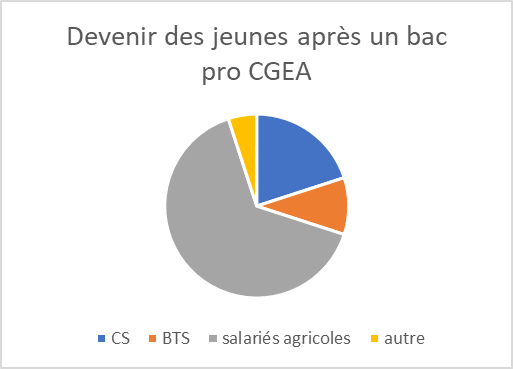 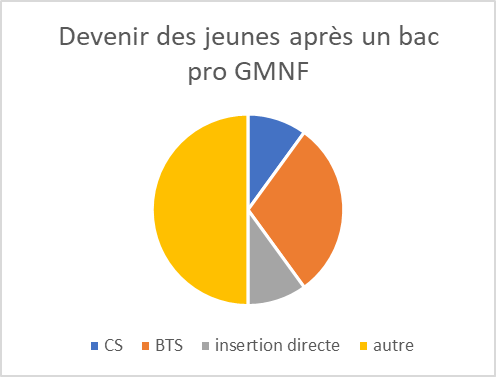 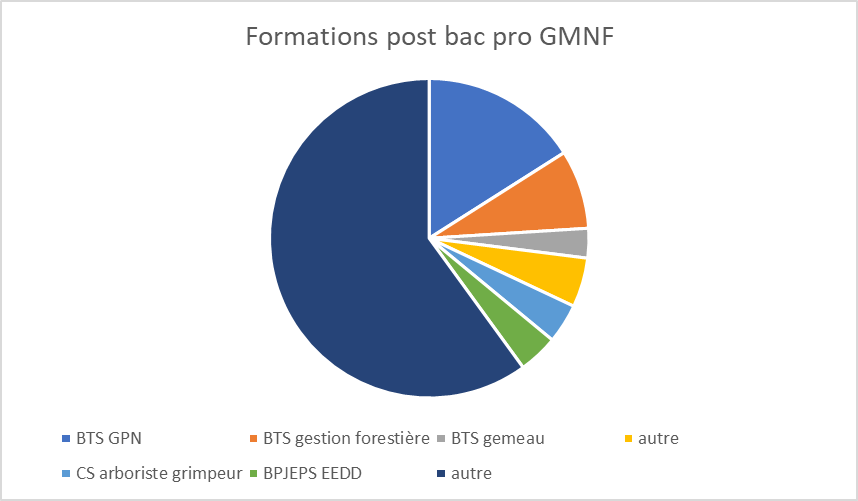 